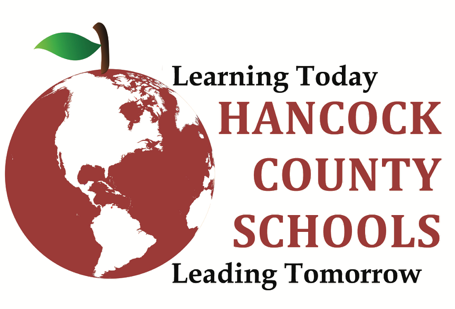 Hancock County Schools ARP ESSER Funds PlanThe extent to which and how funds will be used to implement prevention and mitigation strategies consistent with the Centers for Disease Control and Prevention guidance on reopening schools.Custodial supplies, including PPE, and a scrubber will be purchased in order to prevent the spread of Covid 19 with cleaning/mitigation strategies. A sign will be purchased in order to provide communication to the public, including school closures, upcoming school dates, and tutoring for students. Intercom system for HCMS in order to help with communication/coordination of events during school and school activities.Purchase of bottled water for students and staff during the school day prior to bottle filling stations being installed.  Also for extracurricular activities so no one has to share.The local education agency (Hancock County Education Association-HCEA) was asked how the district should address the academic impact of lost instructional time through the implementation of evidence-based interventions.The HCEA President sent out a survey to all of her HCEA members, and she got the following responses from the members.ESSER FUNDS• Increased staffing - lower student/teacher ratios• Updated curriculum in areas that need it • After school/ tutoring- sustaining without grants • Obtaining more specialists at schools; Gap coordinators, reading specialist, math interventionist• Help with special Ed - school psychologist• New student desks at high school*More custodial staff She responded,  “In looking at the results from the survey sent out, these are the areas that our staff feel the ESSER funds should be used for.  35 teachers completed the survey and these areas were overwhelmingly the same.” I feel we are addressing all of the local HCEA members' responses.  We have already added:1st and 2nd Grade Instructional Assistant positions that have been created at North Hancock and South Hancock County  Elementary Schools in order to serve students that struggle to master content knowledge.Gap Coordinators/Guidance Counselors have been created in order to close achievement gaps and help ensure that all students have the tools necessary in order to master content.We have added Special Education Instructional Assistants to help with their instructional needs.Creation of a Director of District Wide Programs at Central Office.This position will be in charge of the recruitment of new teachers to the Hancock County School District by attending job fairs, and partnering with local universities for the recruitment of new teachers.Professional Development Coordinator will ensure that all staff have the tools necessary in order to meet the ever-changing needs of all students caused by the loss of instructional time due to Covid 19.This position will also be able to help mentor and train all new teachers in the district. Central Office SecretaryHelp to support the Director of District Wide ProgramsFiling of all Professional Development and EILA paperwork. We will ensure that interventions address the academic impact of lost instructional time and respond to the academic, social, emotional and mental health needs of all students.Gap Coordinators/Guidance Counselors have been created in order to meet the needs of students academically, and with their mental health. We will be implementing the following evidenced based curriculum programs to help our students and faculty:Map Testing-  https://www.nwea.org/research/all-research/My Path- Intervention pathways by standards for Reading and Math- https://www.edgenuity.com/the-difference/research-foundations/CERT- ACT Prep for our Middle School gifted/talented students and All High School students.  https://certforschools.com/High Reliability Schools-  https://www.marzanoresources.com/hrs/high-reliability-schools/NISL-National Institute for School Leadership-  https://education.ky.gov/school/prischedrecov/Pages/National-Institute-for-School-Leadership-(NISL).aspxEdgenuity for our virtual/credit recovery students.  https://www.edgenuity.com/PBIS-Positive Behavior program.-  https://www.pbis.org/Interactive Smartboards will be purchased in order to aid in instruction in the classroom. How will the district conduct meaningful consultation with the required stakeholders and how they took stakeholder feedback into account when crafting the plan. In accordance with new requirements for the US Department of EducationA survey was sent to all community, parents, students, and staff members at Hancock County Schools through social media.  (Results Attached)Parent representatives from every school were consulted. We have consulted all of our local civic stakeholders such as Judge-Executive, Circuit Court Clerk, Sheriff, County Attorney, and County Clerk.We don’t have any local diversity/civil rights groups to consult with about our use of ESSER Funds.  